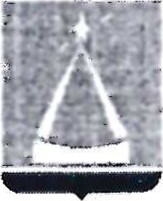 		ГЛАВА ГОРОДСКОГО ОКРУГА ЛЫТКАРИНО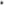 МОСКОВСКОЙ ОБЛАСТИПОСТАНОВЛЕНИЕ          11.11.2022  №   691-пг.о. ЛыткариноО назначении временной управляющей организации по управлению многоквартирным жилым домом № 1 по промзоне Тураево, Пожарное депоНа основании ч. 17 ст. 161 Жилищного кодекса Российской Федерации, письма Главного управления Московской области «Государственная жилищная инспекция Московской области» от 11.08.2022 № 08Исх-11893/К, постановления главы городского округа Лыткарино Московской области от 11.11.2022 № 690-п «О включении ООО «Стробэт-Л» в перечень организаций для управления многоквартирным домом, руководствуясь постановлением Правительства Российской Федерации от 21.12.2018 № 1616 «Об утверждении правил определения управляющей организации для управления многоквартирным домом, в отношении которого собственниками помещений в многоквартирном доме не выбран способ управления таким домом или выбранный способ управления не реализован, не определена управляющая организация, и о внесении изменений в некоторые акты Правительства Российской Федерации», постановляю:Назначить с 11.11.2022 ООО «Стробэт-Л» временной управляющей организацией для оказания услуг по содержанию и ремонту общего имущества в многоквартирном жилом доме № 1 по промзоне Тураево, Пожарное депо в городе Лыткарино Московской области на период до выбора собственниками жилых и нежилых помещений способа управления многоквартирным домом или до заключения договора управления многоквартирным домом с управляющей организацией, определенной собственниками помещений в многоквартирном доме или по результатам открытого конкурса.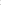 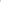 2. Директору ООО «Стробэт-Л» Т.В. Куницыной:2.1. Обеспечить предоставление коммунальных услуг в многоквартирный дом № 1 по промзоне Тураево, Пожарное депо в городе Лыткарино Московской области.2.2. Проинформировать собственников помещений и нанимателей жилых помещений путем размещения объявлений на информационных досках в подъездах о временном исполнении ООО «Стробэт-Л» обязанностей управляющей организации для оказания услуг по содержанию и ремонту общего имущества в многоквартирном жилом доме № 1 по промзоне Тураево, Пожарное депо в городе Лыткарино Московской области и о необходимости оплаты за предоставление жилищно-коммунальных услуг ООО «Стробэт-Л» с 11.11.2022 по единому платежному документу.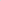 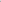 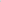 3. Установить перечень работ и услуг по содержанию и ремонту общего имущества, услуг и работ по управлению многоквартирным домом 
№ 1 по промзоне Тураево, Пожарное депо в городе Лыткарино Московской области согласно Приложению, с оплатой их стоимости в размере, установленном Решением Совета депутатов городского округа Лыткарино Московской области от 20.04.2022 № 208/27 «Об установлении размера платы за содержание жилого помещения на территории городского округа Лыткарино».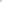 Заместителю Главы Администрации городского округа Лыткарино М.В. Новикову — в случае отсутствия решения собственников помещений о выборе способа управления многоквартирным домом № 1 по промзоне Тураево, Пожарное депо в городе Лыткарино Московской области  - организовать проведение открытого конкурса по отбору управляющей организации на право управления указанным многоквартирным домом в срок до 07 апреля 2023 г.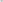 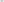 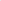 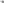 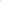 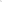 Начальнику Управления ЖКХ и РГИ города Лыткарино 
М.А. Стреле обеспечить опубликование настоящего постановления в установленном порядке и размещение на официальном сайте городского округа Лыткарино Московской области в сети «Интернет».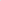 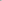 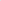 Контроль за исполнением настоящего постановления возложить на заместителя главы Администрации городского округа Лыткарино М.В. Новикова.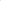 И.о. главы городского округа ЛыткариноМосковской области                                                                                  В.В. ШаровПриложение 
к постановлению главы городского округа ЛыткариноМосковской областиот 11.11.2022 № 691-пПеречень работ и (или) услуг по управлению многоквартирным домом, услуг и работ по содержанию и ремонт общего имущества в многоквартирном доме № 1 по промзоне Тураево, Пожарное депо 
в городе Лыткарино Московской области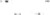 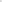 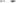 Перечень работ (услуг) по управлению многоквартирным домом.Организация технического обслуживания и текущего ремонта общего имущества многоквартирного дома.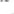 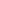 Хранение и ведение технической документации на многоквартирный дом, внутридомовое инженерное оборудование.Заключение и сопровождение договоров с ресурсоснабжающими и специализированными обслуживающими организациями.4. Начисление и сбор платы за жилищно-коммунальные услуги, распечатка и распространение счет- квитанции на оплату жилищно-коммунальных услуг (самостоятельно либо посредством заключения договора)Взыскание задолженности по оплате жилищно-коммунальных услуг.Осуществление ведения бухгалтерской, статистической и иной документации. Предоставление разъяснений собственникам либо пользователям помещения о порядке пользования помещениями и общим имуществом многоквартирного дома.Ведение учёта доходов и расходов по многоквартирному дому.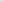 Ведение домовой книги многоквартирного дома.Выдача следующих справок: 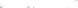 копия лицевого счета, о проверке жилищных условий, выписка из домовой книги, (включая архивные выписки) об оплате коммунальных услуг, подача сведений о жильцах допризывного возраста, справки для оформления субсидии, заверение копий документов и доверенностей в соответствии с Гражданским кодексом РФ.Виды работПериодичность121. Содержание помещений общего пользования:1. Содержание помещений общего пользования:Подметание полов во всех помещениях общего пользования5 раз в неделюМытье лестничных площадок и маршейПервый этаж ежедневно 
Выше первого этажа — раз в неделюМытье окон подъездов1 раз в годII. Уборка земельного участка, входящего в состав общего имущества многоквартирного домаII. Уборка земельного участка, входящего в состав общего имущества многоквартирного домаПодметание земельного участка в летний период5 раз в неделюУборка мусора с газона, очистка урн5 раз в неделю в летний период 4 раза в неделю в зимний периодВыкашивание газоновпо мере роста травы (трава не выше 20 см.)Уборка мусора на контейнерных площадках5 раз в неделюСдвижка и подметание снега при отсутствии снегопадов1 раз в сутки при отсутствии снегопадаСдвижка и подметание по мере необходимости снега при снегопадеНачало работ не позднее 2 часов после начала снегопадаПосыпка территории песком или песчано-соляной смесью1 раз в сутки во время гололедаОчистка дворовых территорий от наледи1 раз в двое суток во время гололедаРемонт, покраска оборудования спортивных, хозяйственно- бытовых площадок, скамеек, урн п и наличиипо мере необходимостиВывоз твёрдых бытовых отходовсогласно графика на вывоз ТБО, но не реже 1 раза в два дняIII. Подготовка многоквартирного дома к сезону эксплуатацииIII. Подготовка многоквартирного дома к сезону эксплуатацииУкрепление водосточных труб, колен и воронок1 раз в годОчистка кровель, козырьков от снега, сосулек, наледиПо мере необходимости в зимний период